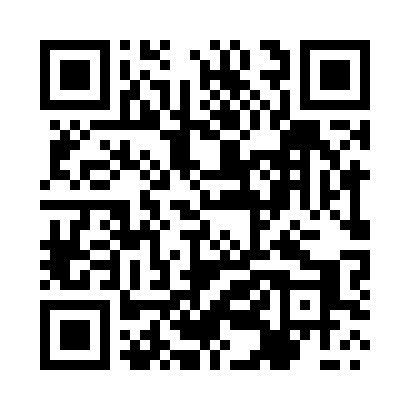 Prayer times for Lewiczynek, PolandWed 1 May 2024 - Fri 31 May 2024High Latitude Method: Angle Based RulePrayer Calculation Method: Muslim World LeagueAsar Calculation Method: HanafiPrayer times provided by https://www.salahtimes.comDateDayFajrSunriseDhuhrAsrMaghribIsha1Wed2:475:2412:536:018:2310:482Thu2:435:2212:536:028:2510:523Fri2:405:2012:536:048:2610:554Sat2:395:1912:536:058:2810:585Sun2:395:1712:536:068:3010:596Mon2:385:1512:536:078:3211:007Tue2:375:1312:536:088:3311:008Wed2:365:1112:536:098:3511:019Thu2:365:1012:536:108:3611:0210Fri2:355:0812:536:118:3811:0311Sat2:345:0612:536:118:4011:0312Sun2:345:0412:536:128:4111:0413Mon2:335:0312:536:138:4311:0514Tue2:325:0112:536:148:4511:0515Wed2:325:0012:536:158:4611:0616Thu2:314:5812:536:168:4811:0717Fri2:304:5712:536:178:4911:0718Sat2:304:5512:536:188:5111:0819Sun2:294:5412:536:198:5211:0920Mon2:294:5312:536:208:5411:0921Tue2:284:5112:536:218:5511:1022Wed2:284:5012:536:218:5611:1123Thu2:274:4912:536:228:5811:1124Fri2:274:4712:536:238:5911:1225Sat2:274:4612:536:249:0111:1326Sun2:264:4512:536:259:0211:1327Mon2:264:4412:536:259:0311:1428Tue2:254:4312:536:269:0411:1429Wed2:254:4212:546:279:0611:1530Thu2:254:4112:546:289:0711:1631Fri2:254:4012:546:289:0811:16